Средство  массовой  информации для  опубликования   муниципальных  правовых  актови  иной  информационной информацииСпециальный   выпуск  №  164«07» декабря 2022 годаУчреждено12.11.2007  годаСВЕДЕНИЯо поступлении и расходовании средств избирательных фондов кандидатовв рубляхСВЕДЕНИЯо поступлении и расходовании средств избирательных фондов кандидатов в рубляхна выборах главы Карымского муниципального образования 11 сентября 2022 годаСтрока финансового отчетаСтрока финансового отчетаСтрока финансового отчетаСтрока финансового отчетаСтрока финансового отчетаШифр строкиСилаев Игорь ИвановичВсего111112361Поступило средств в избирательный фонд, всегоПоступило средств в избирательный фонд, всегоПоступило средств в избирательный фонд, всегоПоступило средств в избирательный фонд, всего1011130,0011130,00в том числев том числев том числев том числев том числев том числев том числе1.1Поступило средств в установленном порядке для формирования избирательного фондаПоступило средств в установленном порядке для формирования избирательного фондаПоступило средств в установленном порядке для формирования избирательного фондаПоступило средств в установленном порядке для формирования избирательного фонда2011130,0011130,00из нихиз нихиз нихиз нихиз нихиз нихиз них1.1.1Собственные средства кандидата, средства избирательного объединенияСобственные средства кандидата, средства избирательного объединенияСобственные средства кандидата, средства избирательного объединенияСобственные средства кандидата, средства избирательного объединения3011130,0011130,001.1.2Средства избирательного объединения, выдвинувшего кандидатаСредства избирательного объединения, выдвинувшего кандидатаСредства избирательного объединения, выдвинувшего кандидатаСредства избирательного объединения, выдвинувшего кандидата400,000,001.1.3Добровольные пожертвования гражданинаДобровольные пожертвования гражданинаДобровольные пожертвования гражданинаДобровольные пожертвования гражданина500,000,001.1.4Добровольные пожертвования юридического лицаДобровольные пожертвования юридического лицаДобровольные пожертвования юридического лицаДобровольные пожертвования юридического лица600,000,001.2Поступило в избирательный фонд денежных средств, подпадающих под действие частей 1–4 статьи 85 Закона Иркутской области «О муниципальных выборах в Иркутской области»Поступило в избирательный фонд денежных средств, подпадающих под действие частей 1–4 статьи 85 Закона Иркутской области «О муниципальных выборах в Иркутской области»Поступило в избирательный фонд денежных средств, подпадающих под действие частей 1–4 статьи 85 Закона Иркутской области «О муниципальных выборах в Иркутской области»Поступило в избирательный фонд денежных средств, подпадающих под действие частей 1–4 статьи 85 Закона Иркутской области «О муниципальных выборах в Иркутской области»700,000,00из нихиз нихиз нихиз нихиз нихиз нихиз них1.2.1Собственные средства кандидата, средства избирательного объединенияСобственные средства кандидата, средства избирательного объединенияСобственные средства кандидата, средства избирательного объединенияСобственные средства кандидата, средства избирательного объединения800,000,001.2.2Средства избирательного объединения, выдвинувшего кандидатаСредства избирательного объединения, выдвинувшего кандидатаСредства избирательного объединения, выдвинувшего кандидатаСредства избирательного объединения, выдвинувшего кандидата900,000,001.2.3Средства гражданинаСредства гражданинаСредства гражданинаСредства гражданина1000,000,001.2.4Средства юридического лицаСредства юридического лицаСредства юридического лицаСредства юридического лица1100,000,002Возвращено денежных средств из избирательного фонда, всегоВозвращено денежных средств из избирательного фонда, всегоВозвращено денежных средств из избирательного фонда, всегоВозвращено денежных средств из избирательного фонда, всего1200,000,00в том числев том числев том числев том числев том числев том числев том числе2.1Перечислено в доход бюджетаПеречислено в доход бюджетаПеречислено в доход бюджетаПеречислено в доход бюджета1300,000,002.2Возвращено жертвователям денежных средств, поступивших с нарушением установленного порядкаВозвращено жертвователям денежных средств, поступивших с нарушением установленного порядкаВозвращено жертвователям денежных средств, поступивших с нарушением установленного порядкаВозвращено жертвователям денежных средств, поступивших с нарушением установленного порядка1400,000,00из нихиз нихиз нихиз нихиз нихиз нихиз них2.2.1Гражданам, которым запрещено осуществлять пожертвования либо не указавшим обязательные сведения в платежном документеГражданам, которым запрещено осуществлять пожертвования либо не указавшим обязательные сведения в платежном документеГражданам, которым запрещено осуществлять пожертвования либо не указавшим обязательные сведения в платежном документеГражданам, которым запрещено осуществлять пожертвования либо не указавшим обязательные сведения в платежном документе1500,000,002.2.2Юридическим лицам, которым запрещено осуществлять пожертвования либо не указавшим обязательные сведения в платежном документеЮридическим лицам, которым запрещено осуществлять пожертвования либо не указавшим обязательные сведения в платежном документеЮридическим лицам, которым запрещено осуществлять пожертвования либо не указавшим обязательные сведения в платежном документеЮридическим лицам, которым запрещено осуществлять пожертвования либо не указавшим обязательные сведения в платежном документе1600,000,002.2.3Средств, превышающих предельный размер добровольных пожертвований, собственных средств кандидата, средств избирательного объединенияСредств, превышающих предельный размер добровольных пожертвований, собственных средств кандидата, средств избирательного объединенияСредств, превышающих предельный размер добровольных пожертвований, собственных средств кандидата, средств избирательного объединенияСредств, превышающих предельный размер добровольных пожертвований, собственных средств кандидата, средств избирательного объединения1700,000,002.3Возвращено жертвователям денежных средств, поступивших в установленном порядкеВозвращено жертвователям денежных средств, поступивших в установленном порядкеВозвращено жертвователям денежных средств, поступивших в установленном порядкеВозвращено жертвователям денежных средств, поступивших в установленном порядке1800,000,003Израсходовано средств, всегоИзрасходовано средств, всегоИзрасходовано средств, всегоИзрасходовано средств, всего19011130,0011130,00в том числев том числев том числев том числев том числев том числев том числе3.1На организацию сбора подписей избирателейНа организацию сбора подписей избирателейНа организацию сбора подписей избирателейНа организацию сбора подписей избирателей2000,000,003.1.1Из них на оплату труда лиц, привлекаемых для сбора подписей избирателейИз них на оплату труда лиц, привлекаемых для сбора подписей избирателейИз них на оплату труда лиц, привлекаемых для сбора подписей избирателейИз них на оплату труда лиц, привлекаемых для сбора подписей избирателей2100,000,003.2На предвыборную агитацию через организации телерадиовещанияНа предвыборную агитацию через организации телерадиовещанияНа предвыборную агитацию через организации телерадиовещанияНа предвыборную агитацию через организации телерадиовещания2200,000,003.3На предвыборную агитацию через редакции периодических печатных изданийНа предвыборную агитацию через редакции периодических печатных изданийНа предвыборную агитацию через редакции периодических печатных изданийНа предвыборную агитацию через редакции периодических печатных изданий2300,000,003.4На предвыборную агитацию через сетевые изданияНа предвыборную агитацию через сетевые изданияНа предвыборную агитацию через сетевые изданияНа предвыборную агитацию через сетевые издания2350,000,003.5На выпуск и распространение печатных и иных агитационных материаловНа выпуск и распространение печатных и иных агитационных материаловНа выпуск и распространение печатных и иных агитационных материаловНа выпуск и распространение печатных и иных агитационных материалов24011130,0011130,003.6На проведение публичных массовых мероприятийНа проведение публичных массовых мероприятийНа проведение публичных массовых мероприятийНа проведение публичных массовых мероприятий2500,000,003.7На оплату работ (услуг) информационного и консультационного характераНа оплату работ (услуг) информационного и консультационного характераНа оплату работ (услуг) информационного и консультационного характераНа оплату работ (услуг) информационного и консультационного характера2600,000,003.8На оплату других работ (услуг), выполненных (оказанных) юридическими лицами или гражданами Российской Федерации по договорамНа оплату других работ (услуг), выполненных (оказанных) юридическими лицами или гражданами Российской Федерации по договорамНа оплату других работ (услуг), выполненных (оказанных) юридическими лицами или гражданами Российской Федерации по договорамНа оплату других работ (услуг), выполненных (оказанных) юридическими лицами или гражданами Российской Федерации по договорам2700,000,003.9На оплату иных расходов, непосредственно связанных с проведением избирательной кампанииНа оплату иных расходов, непосредственно связанных с проведением избирательной кампанииНа оплату иных расходов, непосредственно связанных с проведением избирательной кампанииНа оплату иных расходов, непосредственно связанных с проведением избирательной кампании2800,000,004Распределено неизрасходованного остатка средств фонда пропорционально перечисленным в избирательный фонд денежным средствамРаспределено неизрасходованного остатка средств фонда пропорционально перечисленным в избирательный фонд денежным средствамРаспределено неизрасходованного остатка средств фонда пропорционально перечисленным в избирательный фонд денежным средствамРаспределено неизрасходованного остатка средств фонда пропорционально перечисленным в избирательный фонд денежным средствам2900,000,005Остаток средств фонда на дату сдачи отчета (заверяется банковской справкой) (стр. 300 = стр. 10 – стр. 120 – стр. 190 – стр. 290)Остаток средств фонда на дату сдачи отчета (заверяется банковской справкой) (стр. 300 = стр. 10 – стр. 120 – стр. 190 – стр. 290)Остаток средств фонда на дату сдачи отчета (заверяется банковской справкой) (стр. 300 = стр. 10 – стр. 120 – стр. 190 – стр. 290)Остаток средств фонда на дату сдачи отчета (заверяется банковской справкой) (стр. 300 = стр. 10 – стр. 120 – стр. 190 – стр. 290)3000,000,00Председатель  Куйтунской территориальной избирательной комиссии                       Бухгалтер Куйтунской территориальной избирательной комиссии                                                             М.П.                Председатель  Куйтунской территориальной избирательной комиссии                       Бухгалтер Куйтунской территориальной избирательной комиссии                                                             М.П.                Т.А. Немчинова 20.10.2022_                                датаЛ.В. Сидоренко 20.10.2022_                                 датана выборах депутатов Думы Карымского муниципального образования пятого созыва 11 сентября 2022 годаСтрока финансового отчетаСтрока финансового отчетаСтрока финансового отчетаСтрока финансового отчетаСтрока финансового отчетаСтрока финансового отчетаСтрока финансового отчетаШифр строкиАртемьева Ирина ВикторовнаКорниенко Татьяна НиколаевнаКорниенко Татьяна НиколаевнаКорниенко Татьяна НиколаевнаРоманенко Виктор ВладимировичХудякова Елена АлександровнаВсего11111112344456711Поступило средств в избирательный фонд, всегоПоступило средств в избирательный фонд, всегоПоступило средств в избирательный фонд, всегоПоступило средств в избирательный фонд, всегоПоступило средств в избирательный фонд, всего10100,00100,00100,00100,00100,00100,00400,00в том числев том числев том числев том числев том числев том числев том числев том числев том числе1.11.1Поступило средств в установленном порядке для формирования избирательного фондаПоступило средств в установленном порядке для формирования избирательного фондаПоступило средств в установленном порядке для формирования избирательного фондаПоступило средств в установленном порядке для формирования избирательного фондаПоступило средств в установленном порядке для формирования избирательного фонда20100,00100,00100,00100,00100,00100,00400,00из нихиз нихиз нихиз нихиз нихиз нихиз нихиз нихиз них1.1.11.1.1Собственные средства кандидата, средства избирательного объединенияСобственные средства кандидата, средства избирательного объединенияСобственные средства кандидата, средства избирательного объединенияСобственные средства кандидата, средства избирательного объединенияСобственные средства кандидата, средства избирательного объединения30100,00100,00100,00100,00100,00100,00400,001.1.21.1.2Средства избирательного объединения, выдвинувшего кандидатаСредства избирательного объединения, выдвинувшего кандидатаСредства избирательного объединения, выдвинувшего кандидатаСредства избирательного объединения, выдвинувшего кандидатаСредства избирательного объединения, выдвинувшего кандидата400,000,000,000,000,000,000,001.1.31.1.3Добровольные пожертвования гражданинаДобровольные пожертвования гражданинаДобровольные пожертвования гражданинаДобровольные пожертвования гражданинаДобровольные пожертвования гражданина500,000,000,000,000,000,000,001.1.41.1.4Добровольные пожертвования юридического лицаДобровольные пожертвования юридического лицаДобровольные пожертвования юридического лицаДобровольные пожертвования юридического лицаДобровольные пожертвования юридического лица600,000,000,000,000,000,000,001.21.2Поступило в избирательный фонд денежных средств, подпадающих под действие частей 1–4 статьи 85 Закона Иркутской области «О муниципальных выборах в Иркутской области»Поступило в избирательный фонд денежных средств, подпадающих под действие частей 1–4 статьи 85 Закона Иркутской области «О муниципальных выборах в Иркутской области»Поступило в избирательный фонд денежных средств, подпадающих под действие частей 1–4 статьи 85 Закона Иркутской области «О муниципальных выборах в Иркутской области»Поступило в избирательный фонд денежных средств, подпадающих под действие частей 1–4 статьи 85 Закона Иркутской области «О муниципальных выборах в Иркутской области»Поступило в избирательный фонд денежных средств, подпадающих под действие частей 1–4 статьи 85 Закона Иркутской области «О муниципальных выборах в Иркутской области»700,000,000,000,000,000,000,00из нихиз нихиз нихиз нихиз нихиз нихиз нихиз нихиз них1.2.11.2.1Собственные средства кандидата, средства избирательного объединенияСобственные средства кандидата, средства избирательного объединенияСобственные средства кандидата, средства избирательного объединенияСобственные средства кандидата, средства избирательного объединенияСобственные средства кандидата, средства избирательного объединения800,000,000,000,000,000,000,001.2.21.2.2Средства избирательного объединения, выдвинувшего кандидатаСредства избирательного объединения, выдвинувшего кандидатаСредства избирательного объединения, выдвинувшего кандидатаСредства избирательного объединения, выдвинувшего кандидатаСредства избирательного объединения, выдвинувшего кандидата900,000,000,000,000,000,000,001.2.31.2.3Средства гражданинаСредства гражданинаСредства гражданинаСредства гражданинаСредства гражданина1000,000,000,000,000,000,000,001.2.41.2.4Средства юридического лицаСредства юридического лицаСредства юридического лицаСредства юридического лицаСредства юридического лица1100,000,000,000,000,000,000,0022Возвращено денежных средств из избирательного фонда, всегоВозвращено денежных средств из избирательного фонда, всегоВозвращено денежных средств из избирательного фонда, всегоВозвращено денежных средств из избирательного фонда, всегоВозвращено денежных средств из избирательного фонда, всего1200,000,000,000,000,000,000,00в том числев том числев том числев том числев том числев том числев том числев том числев том числе2.12.1Перечислено в доход бюджетаПеречислено в доход бюджетаПеречислено в доход бюджетаПеречислено в доход бюджетаПеречислено в доход бюджета1300,000,000,000,000,000,000,002.22.2Возвращено жертвователям денежных средств, поступивших с нарушением установленного порядкаВозвращено жертвователям денежных средств, поступивших с нарушением установленного порядкаВозвращено жертвователям денежных средств, поступивших с нарушением установленного порядкаВозвращено жертвователям денежных средств, поступивших с нарушением установленного порядкаВозвращено жертвователям денежных средств, поступивших с нарушением установленного порядка1400,000,000,000,000,000,000,00из нихиз нихиз нихиз нихиз нихиз нихиз нихиз нихиз них2.2.12.2.1Гражданам, которым запрещено осуществлять пожертвования либо не указавшим обязательные сведения в платежном документеГражданам, которым запрещено осуществлять пожертвования либо не указавшим обязательные сведения в платежном документеГражданам, которым запрещено осуществлять пожертвования либо не указавшим обязательные сведения в платежном документеГражданам, которым запрещено осуществлять пожертвования либо не указавшим обязательные сведения в платежном документеГражданам, которым запрещено осуществлять пожертвования либо не указавшим обязательные сведения в платежном документе1500,000,000,000,000,000,000,002.2.22.2.2Юридическим лицам, которым запрещено осуществлять пожертвования либо не указавшим обязательные сведения в платежном документеЮридическим лицам, которым запрещено осуществлять пожертвования либо не указавшим обязательные сведения в платежном документеЮридическим лицам, которым запрещено осуществлять пожертвования либо не указавшим обязательные сведения в платежном документеЮридическим лицам, которым запрещено осуществлять пожертвования либо не указавшим обязательные сведения в платежном документеЮридическим лицам, которым запрещено осуществлять пожертвования либо не указавшим обязательные сведения в платежном документе1600,000,000,000,000,000,000,002.2.32.2.3Средств, превышающих предельный размер добровольных пожертвований, собственных средств кандидата, средств избирательного объединенияСредств, превышающих предельный размер добровольных пожертвований, собственных средств кандидата, средств избирательного объединенияСредств, превышающих предельный размер добровольных пожертвований, собственных средств кандидата, средств избирательного объединенияСредств, превышающих предельный размер добровольных пожертвований, собственных средств кандидата, средств избирательного объединенияСредств, превышающих предельный размер добровольных пожертвований, собственных средств кандидата, средств избирательного объединения1700,000,000,000,000,000,000,002.32.3Возвращено жертвователям денежных средств, поступивших в установленном порядкеВозвращено жертвователям денежных средств, поступивших в установленном порядкеВозвращено жертвователям денежных средств, поступивших в установленном порядкеВозвращено жертвователям денежных средств, поступивших в установленном порядкеВозвращено жертвователям денежных средств, поступивших в установленном порядке1800,000,000,000,000,000,000,0033Израсходовано средств, всегоИзрасходовано средств, всегоИзрасходовано средств, всегоИзрасходовано средств, всегоИзрасходовано средств, всего190100,00100,00100,00100,00100,00100,00400,00в том числев том числев том числев том числев том числев том числев том числев том числев том числе3.13.1На организацию сбора подписей избирателейНа организацию сбора подписей избирателейНа организацию сбора подписей избирателейНа организацию сбора подписей избирателейНа организацию сбора подписей избирателей200100,00100,00100,00100,00100,00100,00400,003.1.13.1.1Из них на оплату труда лиц, привлекаемых для сбора подписей избирателейИз них на оплату труда лиц, привлекаемых для сбора подписей избирателейИз них на оплату труда лиц, привлекаемых для сбора подписей избирателейИз них на оплату труда лиц, привлекаемых для сбора подписей избирателейИз них на оплату труда лиц, привлекаемых для сбора подписей избирателей2100,000,000,000,000,000,000,003.23.2На предвыборную агитацию через организации телерадиовещанияНа предвыборную агитацию через организации телерадиовещанияНа предвыборную агитацию через организации телерадиовещанияНа предвыборную агитацию через организации телерадиовещанияНа предвыборную агитацию через организации телерадиовещания2200,000,000,000,000,000,000,003.33.3На предвыборную агитацию через редакции периодических печатных изданийНа предвыборную агитацию через редакции периодических печатных изданийНа предвыборную агитацию через редакции периодических печатных изданийНа предвыборную агитацию через редакции периодических печатных изданийНа предвыборную агитацию через редакции периодических печатных изданий2300,000,000,000,000,000,000,003.43.4На предвыборную агитацию через сетевые изданияНа предвыборную агитацию через сетевые изданияНа предвыборную агитацию через сетевые изданияНа предвыборную агитацию через сетевые изданияНа предвыборную агитацию через сетевые издания2350,000,000,000,000,000,000,003.53.5На выпуск и распространение печатных и иных агитационных материаловНа выпуск и распространение печатных и иных агитационных материаловНа выпуск и распространение печатных и иных агитационных материаловНа выпуск и распространение печатных и иных агитационных материаловНа выпуск и распространение печатных и иных агитационных материалов2400,000,000,000,000,000,000,003.63.6На проведение публичных массовых мероприятийНа проведение публичных массовых мероприятийНа проведение публичных массовых мероприятийНа проведение публичных массовых мероприятийНа проведение публичных массовых мероприятий2500,000,000,000,000,000,000,003.73.7На оплату работ (услуг) информационного и консультационного характераНа оплату работ (услуг) информационного и консультационного характераНа оплату работ (услуг) информационного и консультационного характераНа оплату работ (услуг) информационного и консультационного характераНа оплату работ (услуг) информационного и консультационного характера2600,000,000,000,000,000,000,003.83.8На оплату других работ (услуг), выполненных (оказанных) юридическими лицами или гражданами Российской Федерации по договорамНа оплату других работ (услуг), выполненных (оказанных) юридическими лицами или гражданами Российской Федерации по договорамНа оплату других работ (услуг), выполненных (оказанных) юридическими лицами или гражданами Российской Федерации по договорамНа оплату других работ (услуг), выполненных (оказанных) юридическими лицами или гражданами Российской Федерации по договорамНа оплату других работ (услуг), выполненных (оказанных) юридическими лицами или гражданами Российской Федерации по договорам2700,000,000,000,000,000,000,003.93.9На оплату иных расходов, непосредственно связанных с проведением избирательной кампанииНа оплату иных расходов, непосредственно связанных с проведением избирательной кампанииНа оплату иных расходов, непосредственно связанных с проведением избирательной кампанииНа оплату иных расходов, непосредственно связанных с проведением избирательной кампанииНа оплату иных расходов, непосредственно связанных с проведением избирательной кампании2800,000,000,000,000,000,000,0044Распределено неизрасходованного остатка средств фонда пропорционально перечисленным в избирательный фонд денежным средствамРаспределено неизрасходованного остатка средств фонда пропорционально перечисленным в избирательный фонд денежным средствамРаспределено неизрасходованного остатка средств фонда пропорционально перечисленным в избирательный фонд денежным средствамРаспределено неизрасходованного остатка средств фонда пропорционально перечисленным в избирательный фонд денежным средствамРаспределено неизрасходованного остатка средств фонда пропорционально перечисленным в избирательный фонд денежным средствам2900,000,000,000,000,000,000,0055Остаток средств фонда на дату сдачи отчета (заверяется банковской справкой) (стр. 300 = стр. 10 – стр. 120 – стр. 190 – стр. 290)Остаток средств фонда на дату сдачи отчета (заверяется банковской справкой) (стр. 300 = стр. 10 – стр. 120 – стр. 190 – стр. 290)Остаток средств фонда на дату сдачи отчета (заверяется банковской справкой) (стр. 300 = стр. 10 – стр. 120 – стр. 190 – стр. 290)Остаток средств фонда на дату сдачи отчета (заверяется банковской справкой) (стр. 300 = стр. 10 – стр. 120 – стр. 190 – стр. 290)Остаток средств фонда на дату сдачи отчета (заверяется банковской справкой) (стр. 300 = стр. 10 – стр. 120 – стр. 190 – стр. 290)3000,000,000,000,000,000,000,00Председатель  Куйтунской территориальной избирательной комиссииПредседатель  Куйтунской территориальной избирательной комиссииТ.А. НемчиноваТ.А. НемчиноваТ.А. НемчиноваТ.А. Немчинова20.10.2022(подпись)(дата)Бухгалтер Куйтунской территориальной избирательной комиссииБухгалтер Куйтунской территориальной избирательной комиссииЛ.В. СидоренкоЛ.В. СидоренкоЛ.В. СидоренкоЛ.В. Сидоренко20.10.2022Газета согласно ст. 12 Закона РФ «О средствах массовой информации» выходит без государственной регистрацииУчредитель:Администрация Карымского сельского поселенияОтветственный за  выпуск: Ведущий специалист администрации – Данилевич Л.О.Тираж 40 экземпляровЗАКАЗПописано в печать в 11 00 	Цена в розницу  свободнаяНомер набран, сверстан и отпечатан в Администрации Карымского МО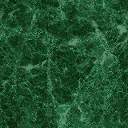 